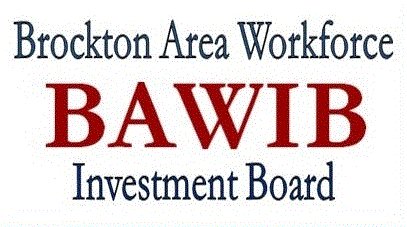 RSD & Mktg Committee MinutesJanuary 13, 2015CALL TO ORDER: The meeting was called to order by the Jason Hunter at 8:35 a.m. QUORUM PRESENTROLL CALL: Present:  Joe Mitchell, Stan Hurwitz, and Joe Madaio,Not Present: David Flynn*, Jean Brillant, Maria Unda, and Alex PerezStaff:  Sheila Sullivan-Jardim, Jason Hunter, Keith Hartnett, and Rachel Cherry-AdamsMINUTES – Resource Development & Marketing Committee Meeting, December 9, 2014:The meeting Minutes of December 9, 2014 will be approved at the next schedule committee meeting.Revenue Planning Worksheet – Jason HunterFederal Funding Initiative 2015 – DC trip visit to federal agenciesTravel March 31, 2015 – April 3, 2015City Grant Writers MeetingCity wide grant meetingJason Hunter participated last year.Some of the players – Laurie Silva, Ed Jacoubs, Koren Cappielo, and Heather ArrighiFocus of grant is juvenile justice.This is an ongoing meeting; first time BAWIB will be participating.Mr. Hunter gave basic highlights on the Revenue Planning WorksheetThe 2nd round of AMP it Up (Mass Development, $10,000) – Lorraine Albert (BAWIB) will be coordinating.MACWIC/Manufacturing training [includes Machine operator] – Training is going on at the BAWIB office at this time (started January 5th)—9 trainees. Ms. Sullivan-Jardim indicated that everyone that took the first level testing passed. Everyone will have a resume, and work readiness training. The Committee discussed manufacturing placements (after the training has ended).BAWIB Manufacturing (Lean Manufacturing) Speed Networking Event (January 16, 2015).BAWIB will be working with the BPS Work & Learn program (at the Keith School) again this year [The Brockton Public Schools leverages funds through the BAWIB organization].TDI: Cowork grant – Ms. Sullivan-Jardim explained the grant’s focus. It is a statewide grant. The grant is due January 16th. The grant would be used to outfit the 34 School Street building.MARKETING PLAN FY’15Strategies and Progress UpdateNewsletter Update (Feedback & Notes)– Keith HartnettCopy of Newsletter included in today’s distribution.The newsletter has been sent out to the Board – November (25th) and December (29th) 2014.The next newsletter is scheduled to go out on January 19, 2015. The upcoming Employer Forum on the Workforce Training Fund Program (January 29, 2015) can be addedSubscribers: 48, up 20%Newsletter average – Open rate (50%); Click rate (8.3%).Mr. Hartnett indicated that lower the bounce rate, the rate is better.Can you tell what device these people are using?—mostly desktops per Mr. Hartnett.What about I-phone devices optimization?—still is an issue.Increase in distributionHow much would we like added?—depends on who we want to add; maybe 20 more distributionsHow is the newsletter being distributed?“Refer to a friend” or “share with a friend”—do we have this?--per Ms. Sullivan-Jardim.Initially the newsletter was sent out to BAWIB Board and staff for feedback. Next step is to include more public people. What about the Manufacturing cohort?Mr. Hartnett will get listing from Lorraine AlbertComments from CommitteeToo much white spaceChange top of the newsletter – content in the beginning, headline in the beginning (add links or bullets)What do you think of the content (per Keith Hartnett)?We are creating a “share a mind, letting them know that BAWIB is here”.Include local and State – gear toward the “Business Man”, “What is it in it for me”.Have staff do a blurb, story.Workforce Training Funding success storyEmployer of the monthStory about the Manufacturing training that is convening at this time.BAWIB area in Newsletter – placeholders are in there right now per Mr. Hartnett.Other interest – link portionWeb Presence/Social Media / Google Analytics - Keith HartnettDistribution - Mr. Hartnett gave a brief synopsis of the Quick Marketing update (Quarterly) report.Numbers reduced during the Christmas vacation.Linked-In – up two more followers (3.64%). Is the Manufacturing cohort included in the Linked-In numbers?Ms. Sullivan-Jardim will check with Lorraine Albert (BAWIB).Youth Jobs increase from last time (8.14%). Since November 10, 2014, three jobs have been post, up from 2; however, there have been problems with UI (user interface) that has caused Mr. Hartnett to add as little as one per day on occasion.SECTOR INITIATIVESThis task has been passed to Bob Diehl at BAWIB. Bob will report next month.snowball eventFeedback from December 18, 2014A little bit out the boxFriendly atmosphereThe event was great—there was something to take away (e.g., to help a family member).The icebreaker was neat; the attendees liked the questions per Ms. Sullivan-Jardim—next time the questions will be expanded.Future eventMay be once a year.Will there be a recap in the newsletter?The “Give-away” for the morning – Cooler bagPossible raffleSharing table – for business or slotsCapturing information – business card swap (raffle)IcebreakersBusiness Card Exchange – status, updatesThe Committee is still outreaching.NEW BUSINESSBuilding update – A possible Open House event in spring 2015—the focus would be the building.ANNOUNCEMENTS /ADJOURNMENTThere being no more business a motion was made to adjourn at 9:50 a.m.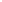 Next Meeting – Tuesday, February 10, 2015Location: BAWIB Business CenterYour Partner for Employer Education and Workforce Development